План проведения недели профессионального самоопределения«Фактор будущего: REстарт»Уважаемые граждане Темрюкского района!В рамках недели профессионального самоопределения «Фактор будущего: REстарт», предлагаем Вам получить государственную услугу по профориентации в онлайн-режиме на интерактивном портале www.kubzan.ru. Получить консультацию безработным гражданам по построению карьеры, и возможности самореализации через открытие собственного дела можно на личном приеме в  ЦЗН Темрюкского района.Наш адрес: г. Темрюк, ул. Ленина, дом 48. Телефон: 8 (86148)5-23-39.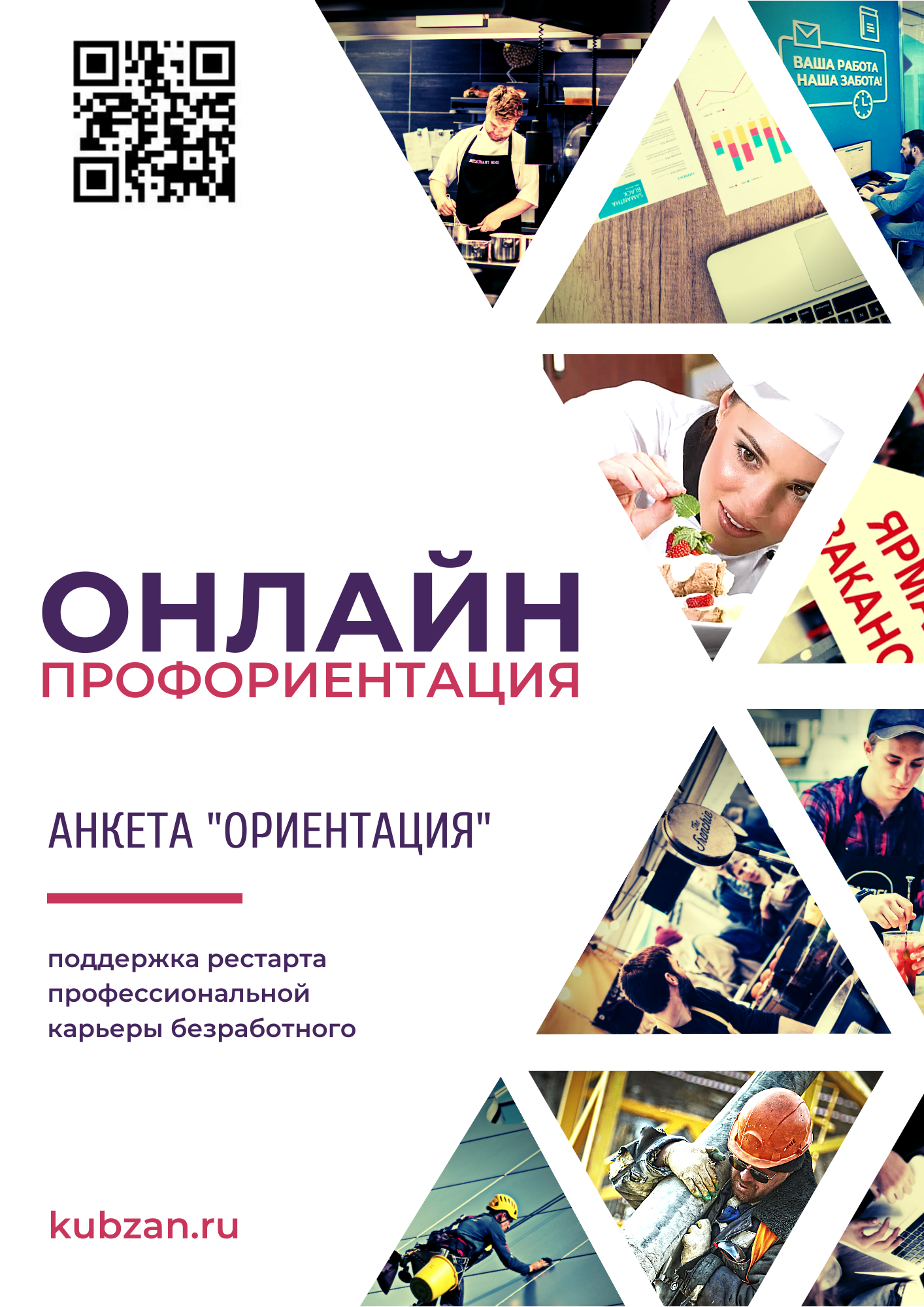 БЫСТРОЕ И УДОБНОЕ ВЗАИМОДЕЙСТВИЕ С ЦЕНТРОМ ЗАНЯТОСТИХотите стать успешным, заниматься любимым делом, быть значимым для близких и окружающих, НО НЕ ЗНАЕТЕ КАК?пройдите профориентационное онлайн-тестирование на Интерактивном портале службы занятостиkubzan.ruДля чего это нужно?Это поможет Вам открыть свои сильные стороны, разобраться с предпочтениями и начать движение к цели, не выходя из дома.Что я получу?Итоги теста в виде заключения станут стартовой точкой для самоопределения вектора развития Ваших сильных сторон и компетенций.Что будет дальше?Уверенный выбор оптимального вида занятости для самосовершенствования и дальнейшего развития карьеры.Пошаговая инструкцияПо итогам предоставления государственной услуги по профориентации специалист центра занятости оформит заключение, с которым Вы сможете ознакомиться в личном кабинете, и свяжется с Вами для обсуждения полученных результатов.Вместе мы сможем выбрать верное направление в профессию, подберем занятия, расставим приоритеты, так что выбор будет очевиден.Если Вы еще не использовали онлайн-возможности личного кабинета на Интерактивном портале службы занятости Краснодарского краяСАМОЕ ВРЕМЯ ВОСПОЛЬЗОВАТЬСЯ!ЭТО ПРОЩЕ, ЧЕМ КАЖЕТСЯ!ДействияРезультатПереходим по ссылке kubzan.ru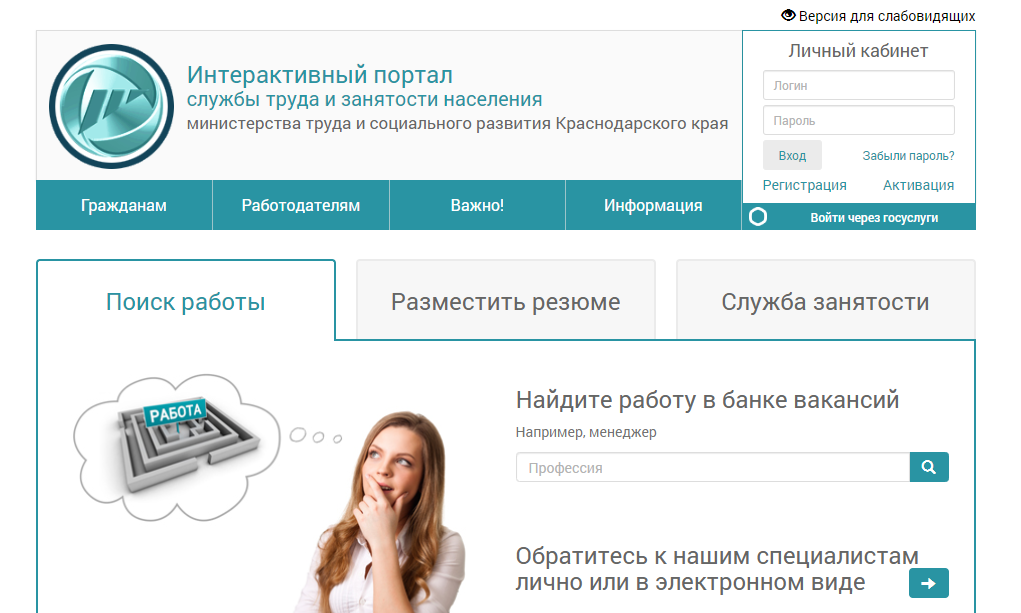 Выбираем, "Войти через Госуслуги"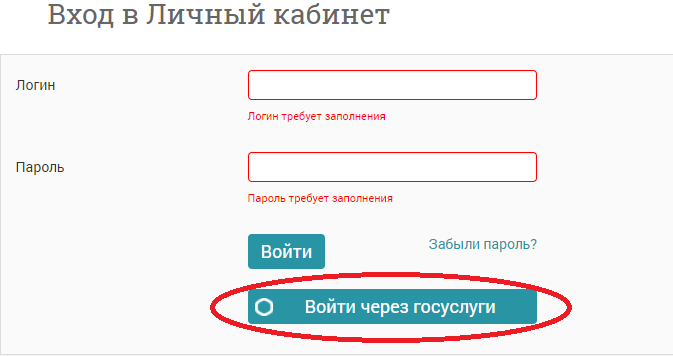 Вводим логин и пароль для Госуслуг: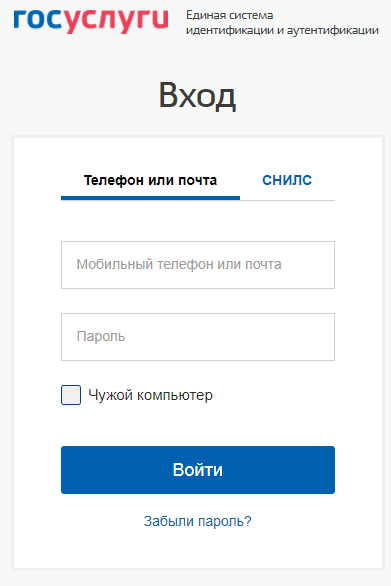 Выбираем услугу "Профессиональная ориентация" 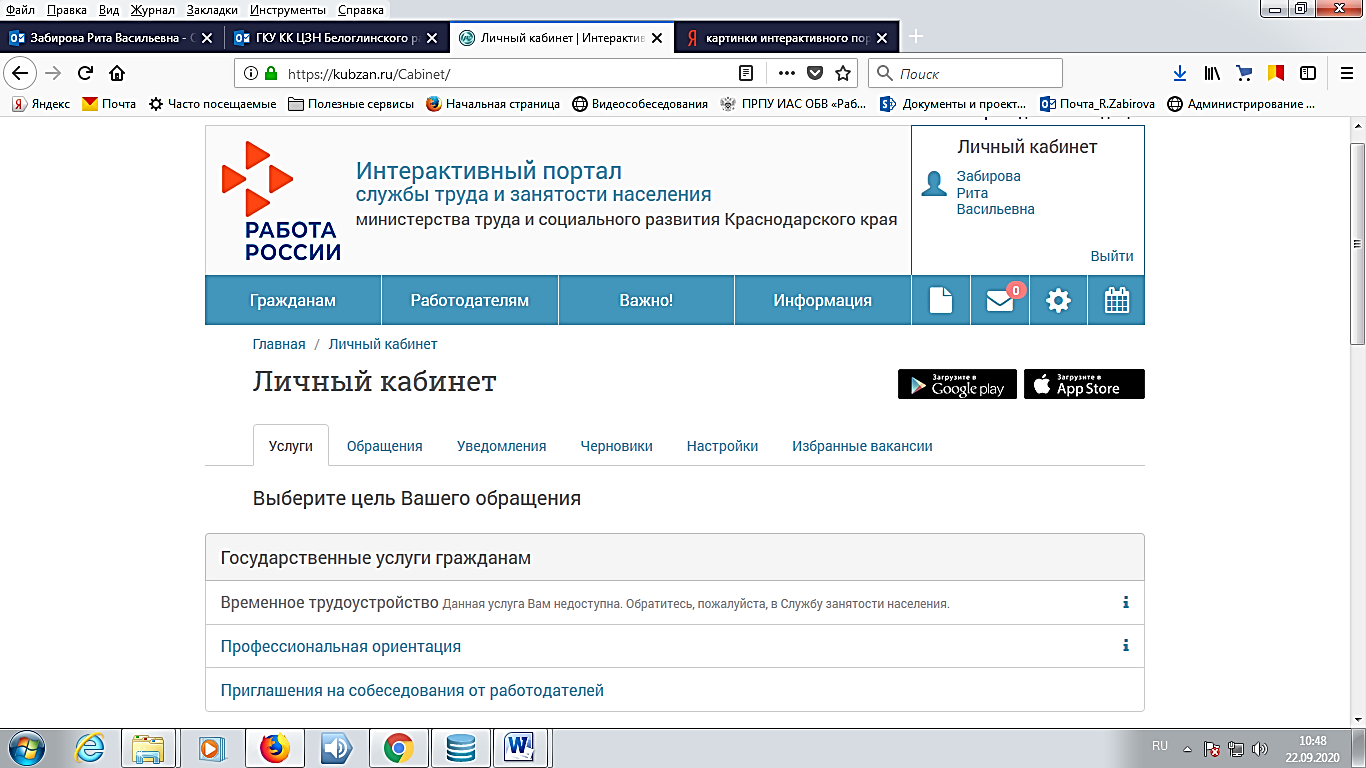 Проверяем заполненные личные данные в разделе "Сведения о заявителе"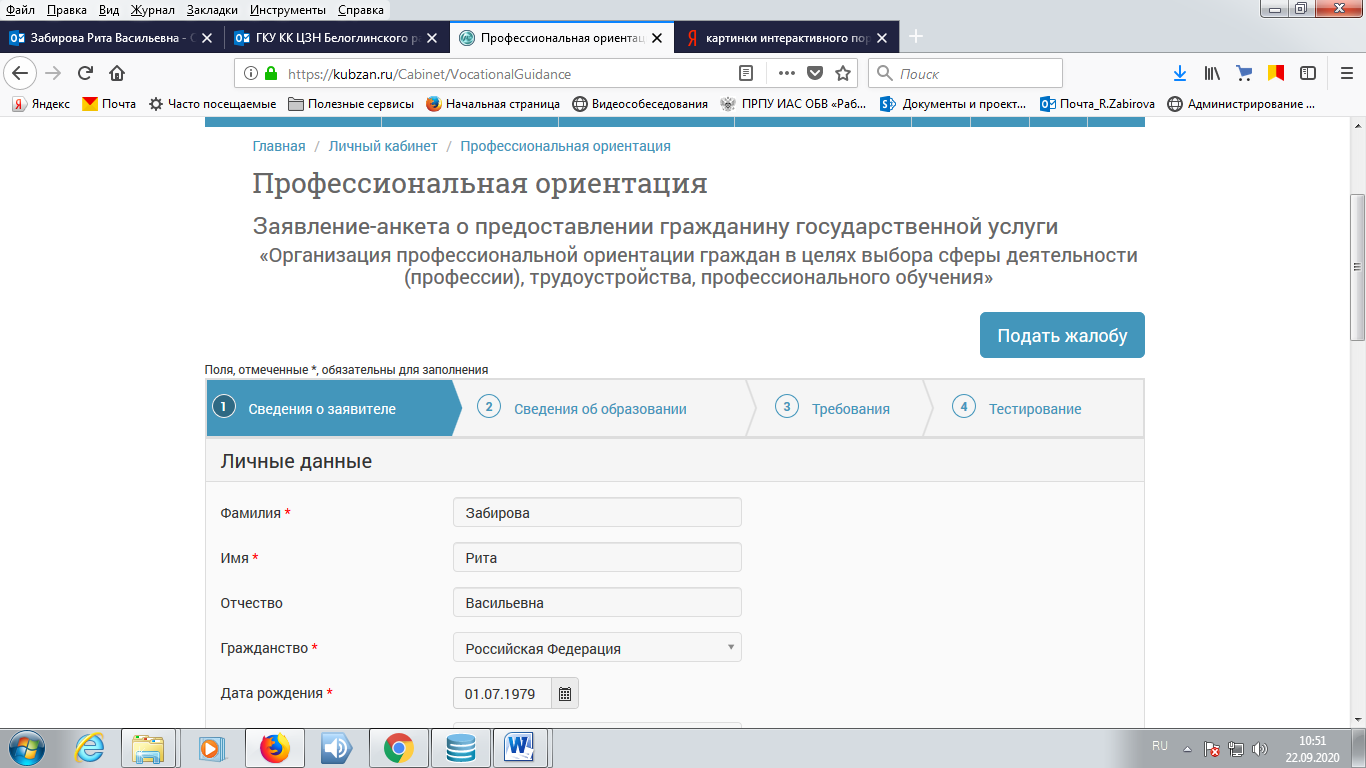 Выбираем "далее"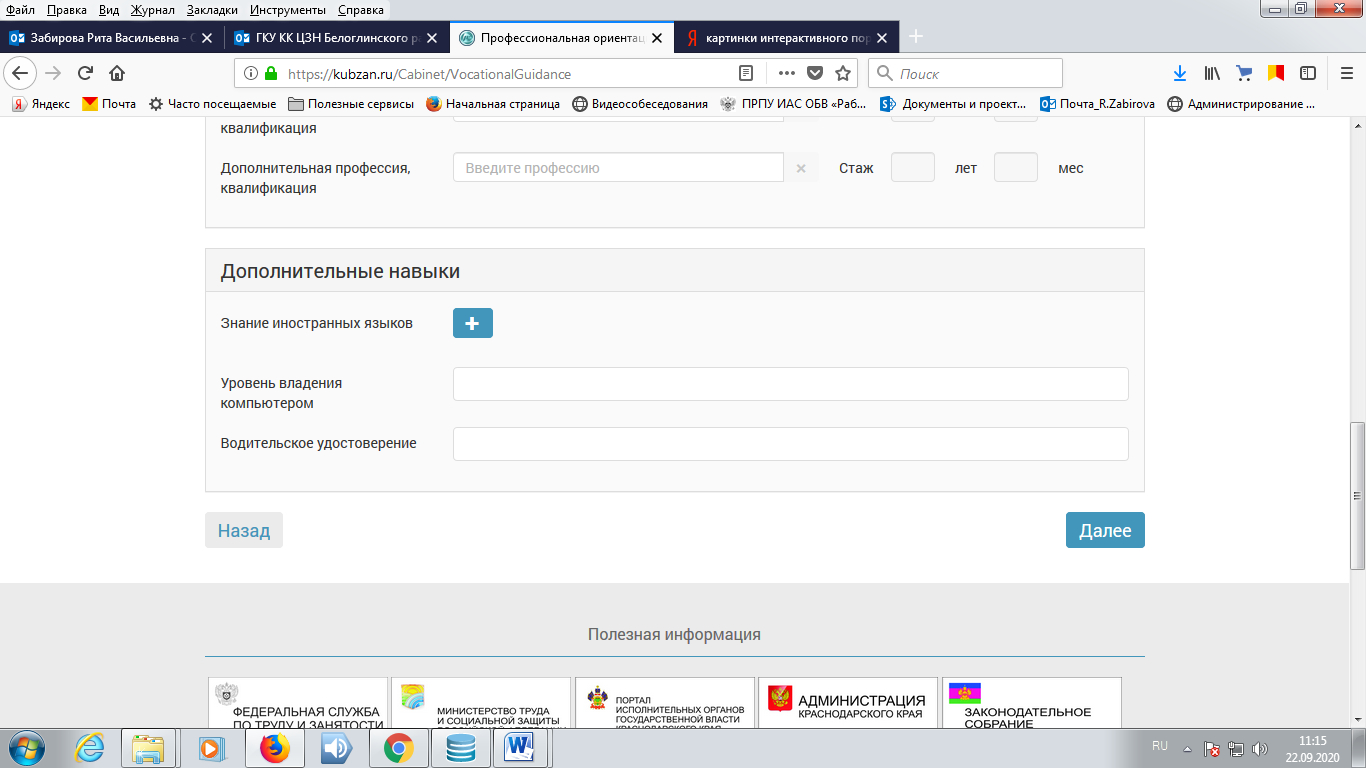 Заполняем личные данные в разделе "Сведения об образовании"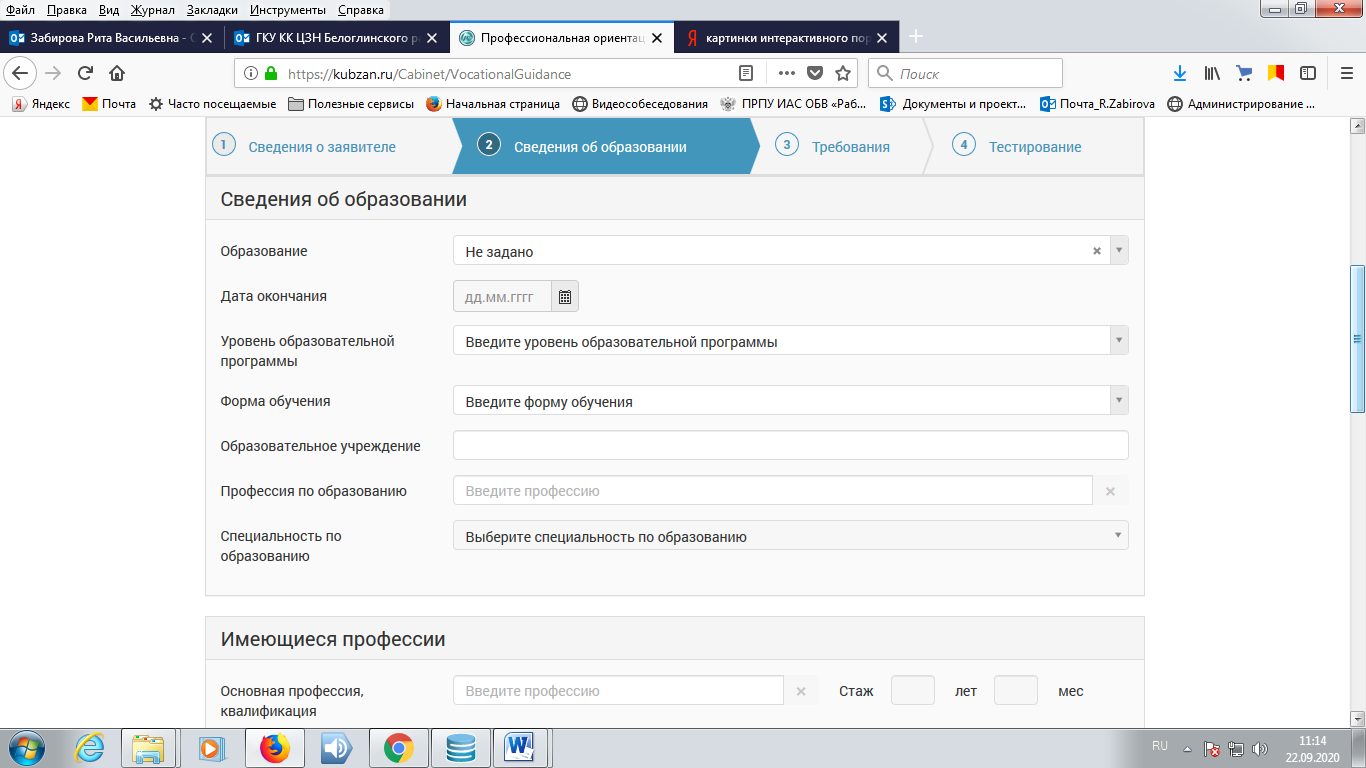 Выбираем "далее"Отмечаем цели тестирования в разделе "Требования"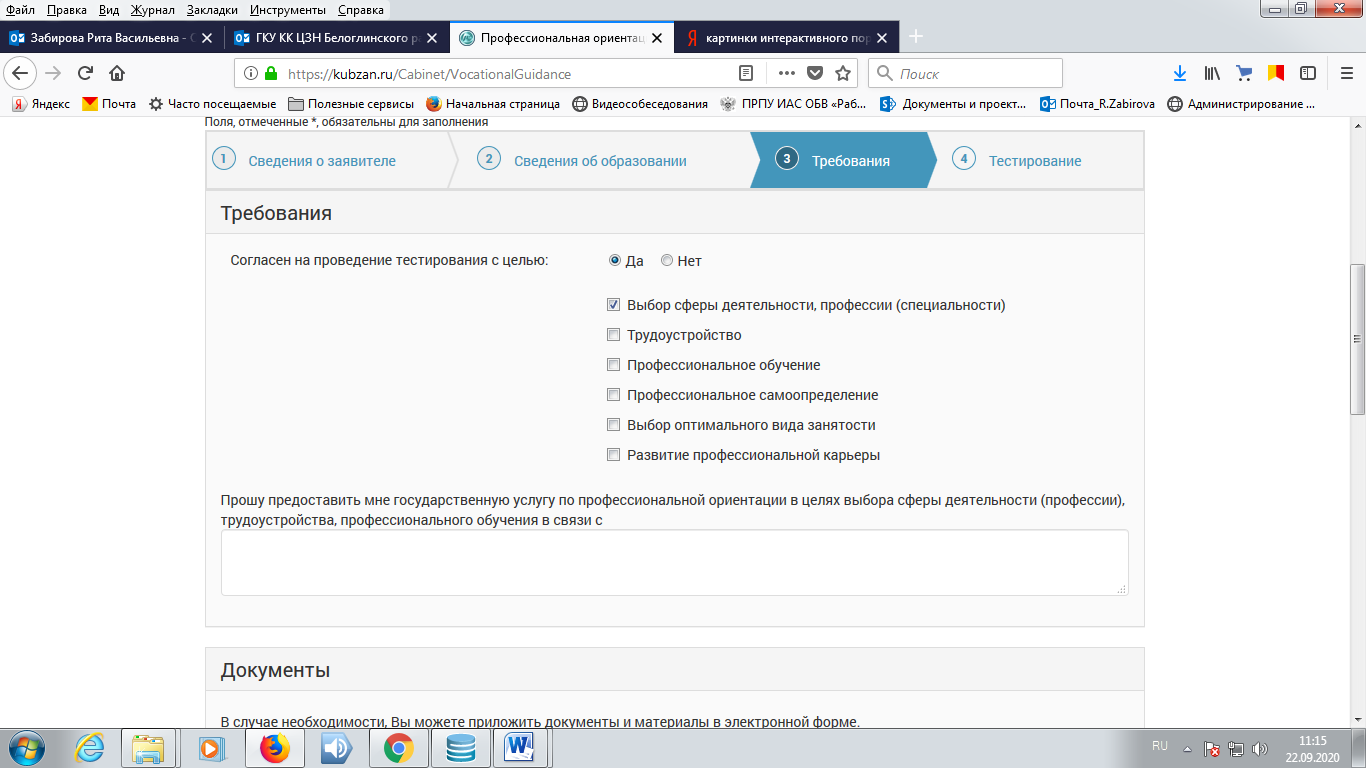 Выбираем "далее"В четвертом разделе "Тестирование" выбираем "начать тестирование"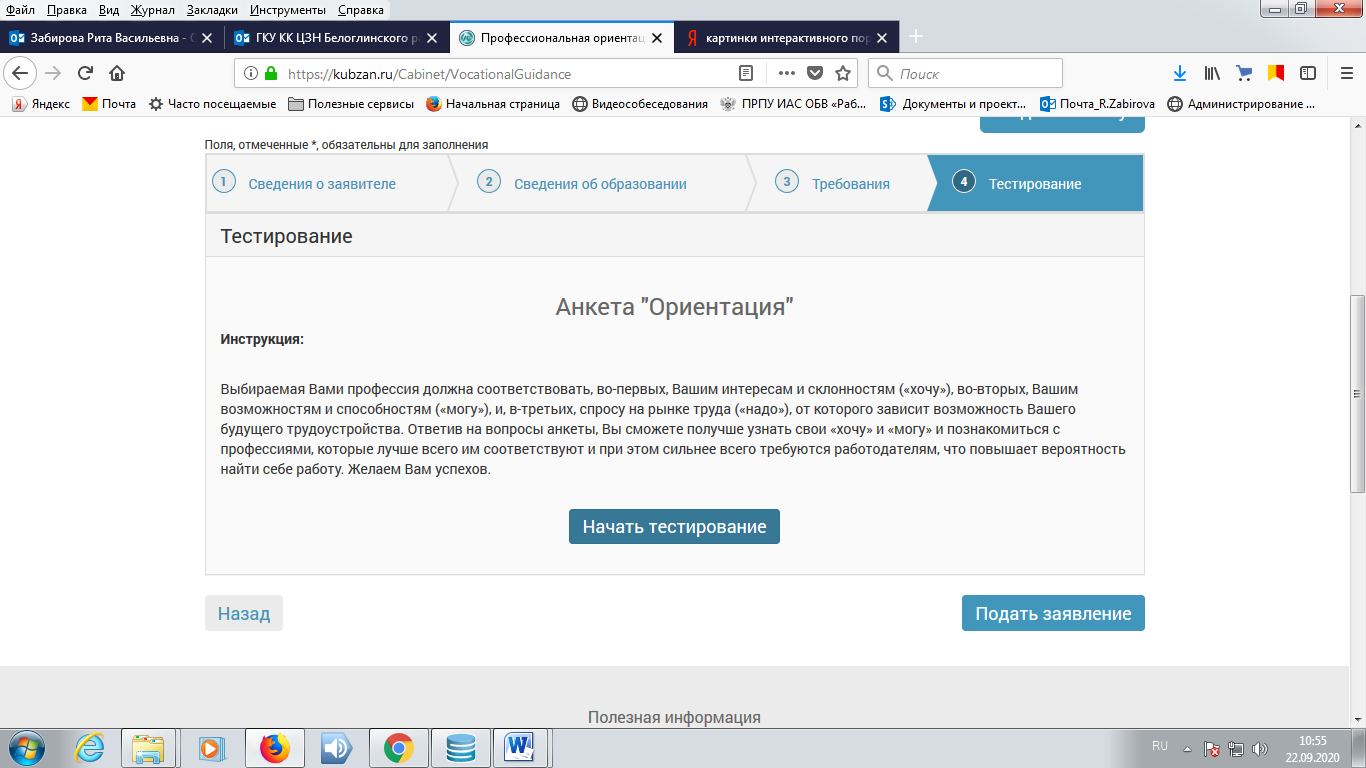 С 1-35 вопрос выбираете нужный ответ в формате "Я хочу", т.е. на сколько Вы хотели бы заниматься предлагаемым видом деятельности ("пожалуй так", "верно", "совершенно верно").С 36-70 вопрос выбираете нужный ответ в формате "Я могу", т.е. на сколько Вы уже можете выполнять предлагаемые виды деятельности.При отрицательном ответе выбираете "вовсе нет"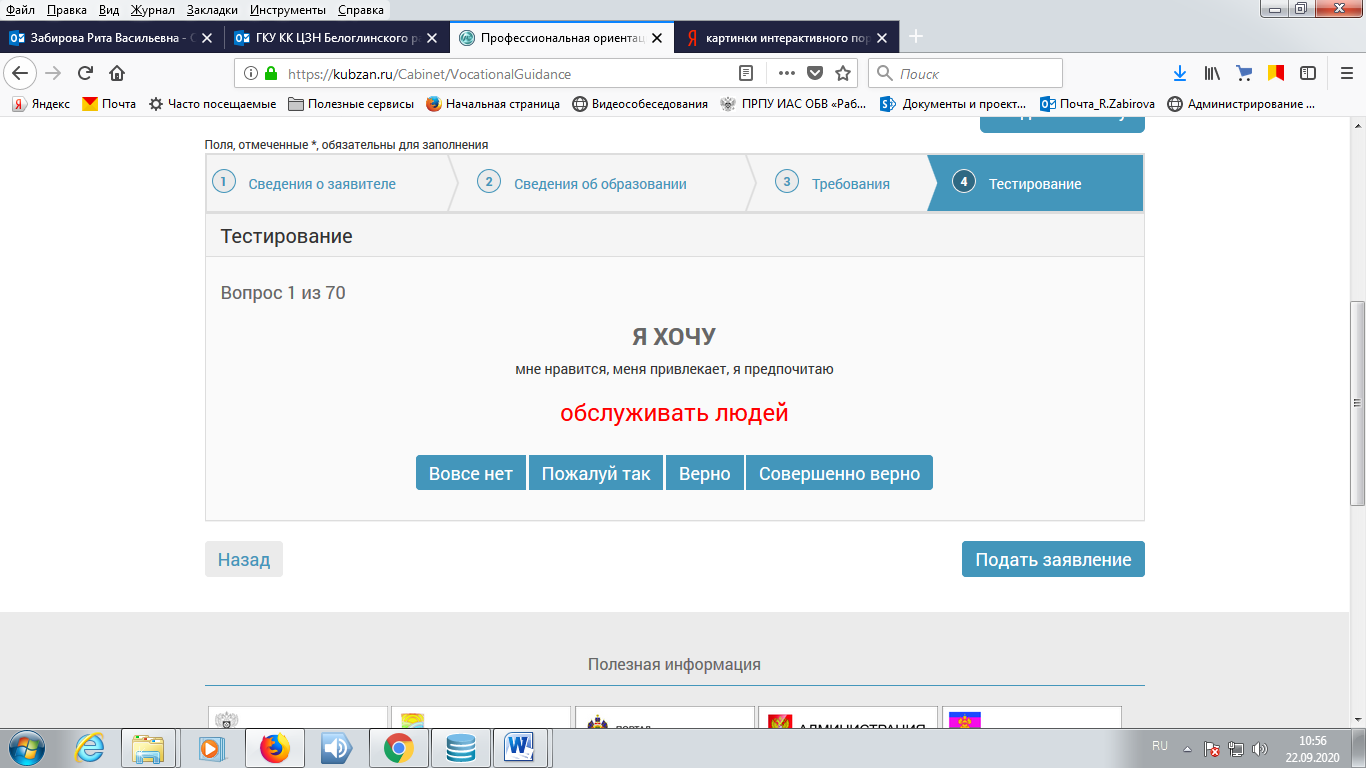 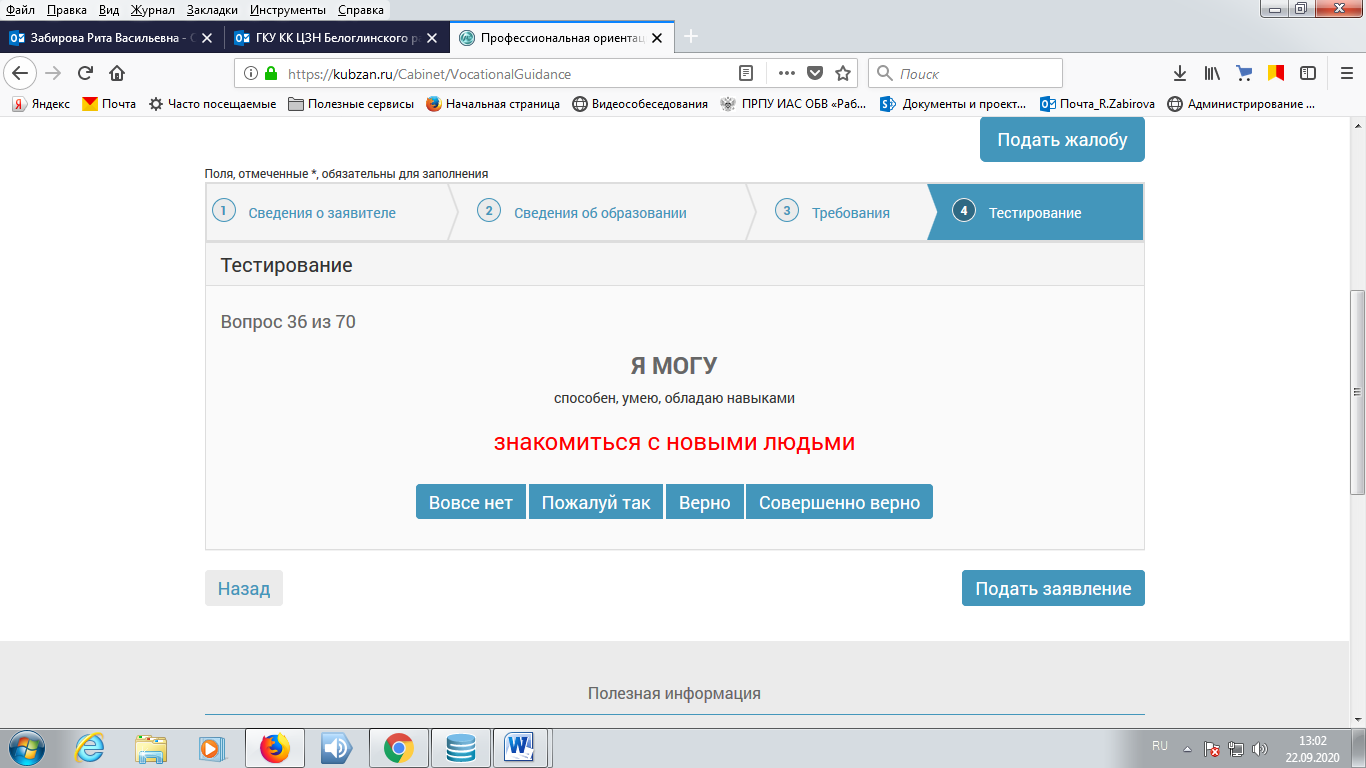 Знакомимся с результатами тестирования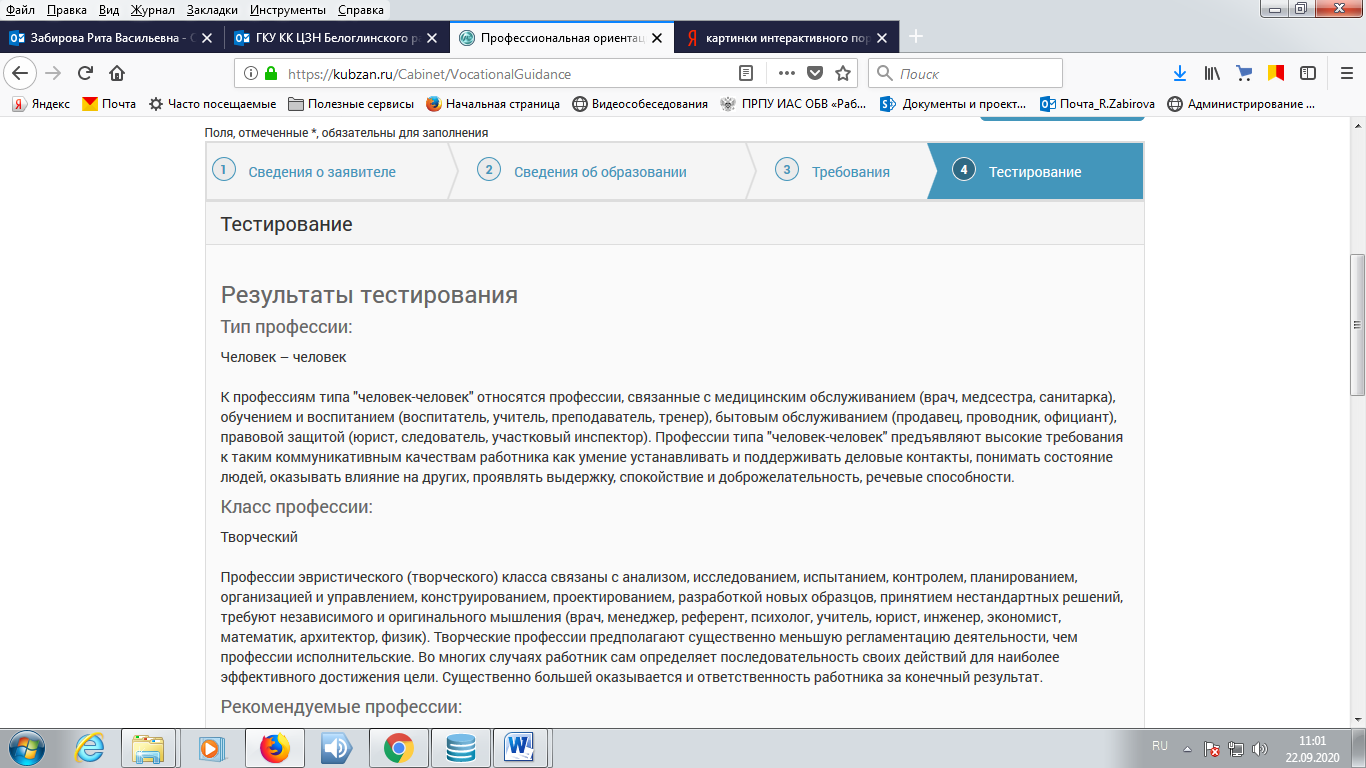 Выбираем "подать заявление"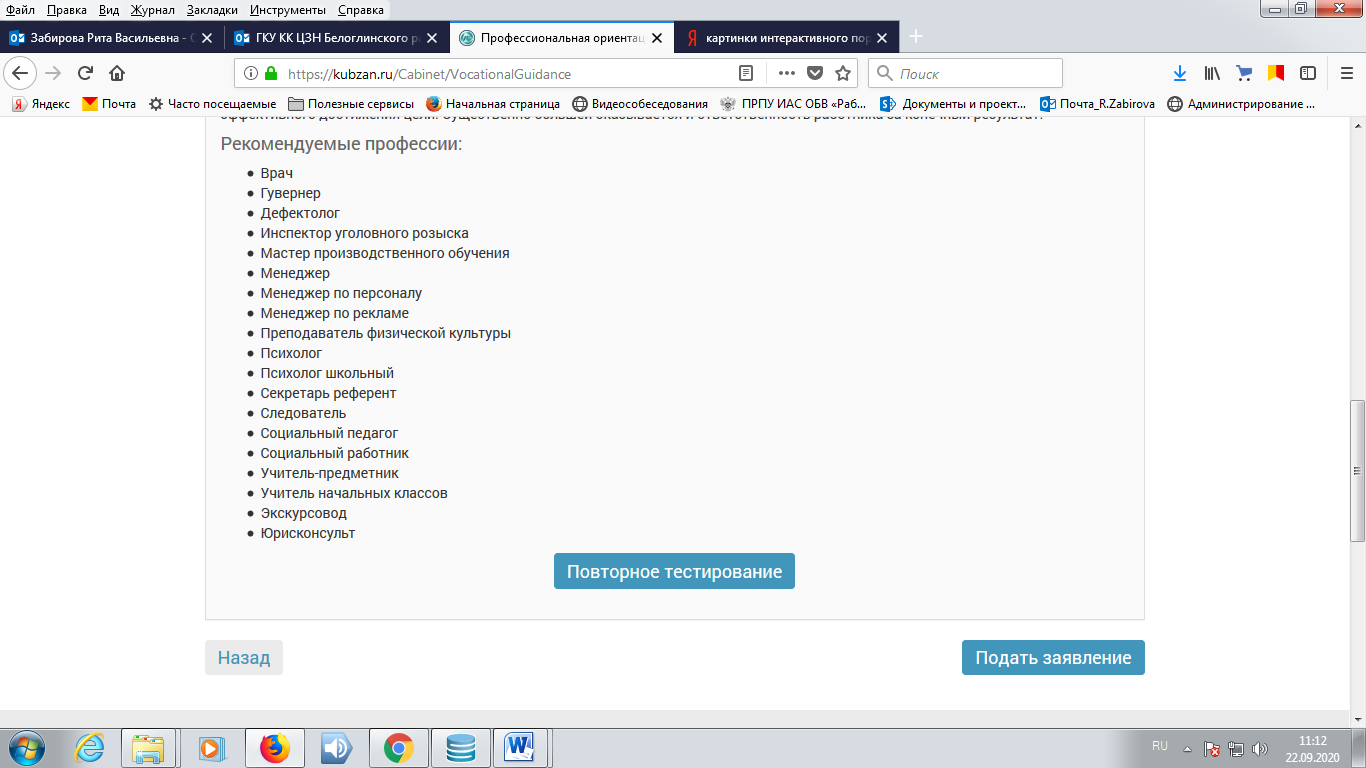 При необходимости можете выбрать "повторное тестирование"